Tisztelt Ajánlatkérő!Köszönettel vettük ajánlatkérésüket, melyre árajánlatunk az alábbi: Termék: Komposztáló 340 liter, fedéllel, alj nélkülSpecifikáció: Alapanyaga: gyártási hulladék újrahasznosításából származó polipropilén A levegő és a nedvesség cirkulációját perforált oldalfalak biztosítják. A komposztláda 4 db 38*29 cm-es ürítő ablakkal rendelkezik. A termékhez mellékelve van magyar nyelvű szerelési és használati útmutató. Hasznos űrtartalma: 340 liter Méretei: 76*76*87 cm Falvastagság: 5 mm Súlya: 11 kg Szín: fekete(A termékről fotó csatolva.)Csomagolás: lapra szerelten, egyedileg zsugorfóliában, 20 db/egyutas palettaMennyiség: 1- 100 dbÁr szállítási költség nélkül: 1 - 50 db esetén: 6.450 Ft/db + ÁFA51 – 100 db esetén: 6.150 Ft/db + ÁFASzállítási költség: 350 Ft/db + ÁFA, egész raklapos (20, 40, 60, 80, 100) rendelés eseténSzállítási cím: 2225 ÜllőFizetési feltétel: átutalás a teljesítést megelőzően a Budapest Bank Zrt.-nél vezetett számlánkra Szállítási határidő: megrendelést és pénzügyi teljesítést követő első péntek                               Ajánlat érvényessége: a kiadástól számított 1 hónapReméljük, hogy ajánlatunk megfelel Önöknek, és mielőbb kézhez vehetjük megrendelésüket.Üdvözlettel/Best regards/Mit freundlichem Gruß/ С Уважением:Verebélyi Anna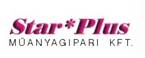 H-3527 Miskolc, Sajószigeti út 2.Tel.:00-36-46-584 074                          584 060/320Fax: 00-36-46-584 070E-mail: verebelyi@starplus.huwww.starplus.hu